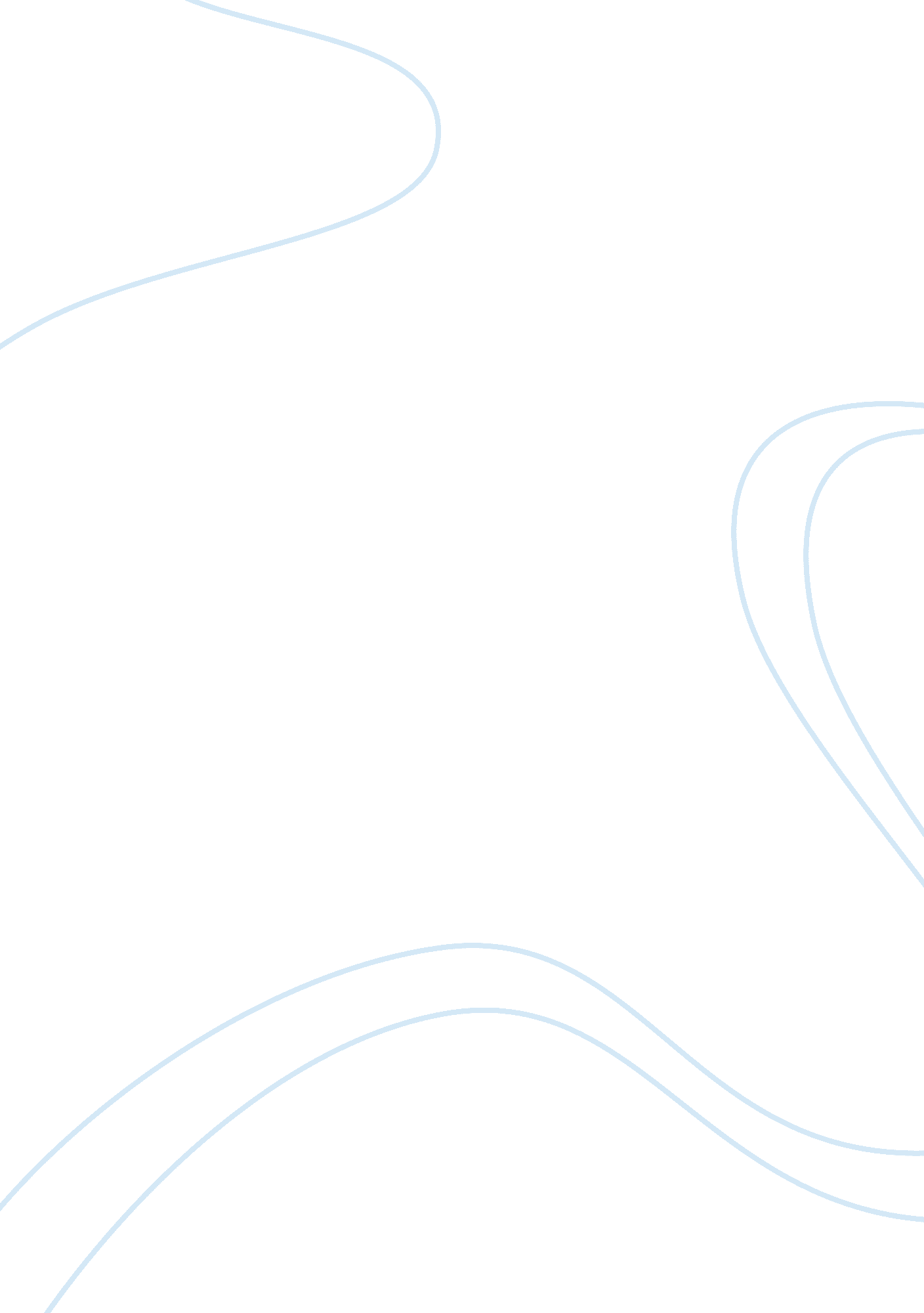 Inside job analysis movie reviewEntertainment, Movie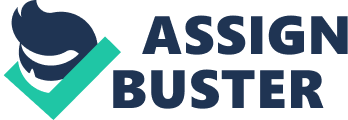 \n[toc title="Table of Contents"]\n \n \t Abstract \n \t Inside Job Analysis \n \t Goals of the Filmmaker \n \t Success of the Goals of the Filmmaker \n \t My Reaction \n \t What should be done? \n \t References \n \n[/toc]\n \n Abstract The movie, Inside Job, Narrated by Matt Damon won 2011 academy award as the best documentary of 2010. This movie is an expose of the causes of the global financial meltdown and economic crisis in 2008, leading to loss of trillion of dollars and thousands of jobs. This paper will analyse the movie with a view of finding out the goal of the filmmaker and successes of the movie. It will also make a reaction towards the movie and suggest some recommendations that would deter the recurrence of such a crisis. Inside Job Analysis Inside job is a brisk fast paced financial documentary whose title suggests a heist film but it gives a story of financial crimes that went unpunished. It is a story of an outrage that has escaped social stigma and legal sanctions and the filmmaker is protesting the betrayal of collective values and social trust. Goals of the Filmmaker The goal of the filmmaker is to provoke people’s thoughts enabling them to critically think twice or thrice about what hit them a few years ago. Using rhetorical devices the filmmaker manages to convince his audience that financial meltdown that hit the world a few years ago was caused by the greed of a few people and it also happened under the watch of the same government officials that are supposed to protect public interests. This film focuses on specific events and it also presents all the people that were involved in the creation of the global financial crisis three years ago (Mars & Ferguson 2010). These people include public servants, financial service companies, bank executives, officials in various government agencies and many others. Inside job is a shocking expose that entails wonderful and creative investigative journalism. The maker of the film, Charles Ferguson has conducted an exhaustive research and presents the analysis of the global financial crisis using revealing interviews with the movers and shakers in the financial game and also commentators in the field of finance . Success of the Goals of the Filmmaker The goals of the filmmaker were successful because he manages to provoke the thoughts of his audience using a density of information that is presented in a manner that presents the government and the players in the financial sector as the victims who were never punished. The success of this movie lies in the numerous rhetorical devices that the filmmaker has used. Rhetoric in movie like this is very important because it provokes the thoughts of the viewers and the critics. It makes them to think along the perspective of the film. This film has succeeded on that front to carry the viewer along and as the movie progresses the viewer agrees more with the viewpoint of the free maker. My Reaction The first time I watched the movie, I got a clear picture of what befell the world two years ago and I was angry with the government and authorities in the financial sector for letting a crisis of such a magnitude happen under their watch. I was left pondering about why these culprits were never punished after perpetrating the worst economic crimes in the recent history of the world. What should be done? There are several things that can be done to prevent a recurrence of a suchlike financial crisis in the future but the most important one is the apprehension and trial of the perpetrators of the just ended financial meltdown. The second thing that should be done is sealing of the loopholes that they used to perpetrate such financial crimes References Mars, A. (Producer), & Ferguson, C. (Director). (2010). Inside Job [Motion picture]. United States: Sony Pictures Classics. 